МБДОУ «ЦЕНТР РАЗВИТИЯ РЕБЕНКА – ДЕТСКИЙ САД №49№»КОНСПЕКТ ЗАНЯТИЯ ПОСВЕЩЕНОЕ 165 ЛЕТИЮ ГОРОДА МАХАЧКАЛЫ:«Мой город –Махачкала»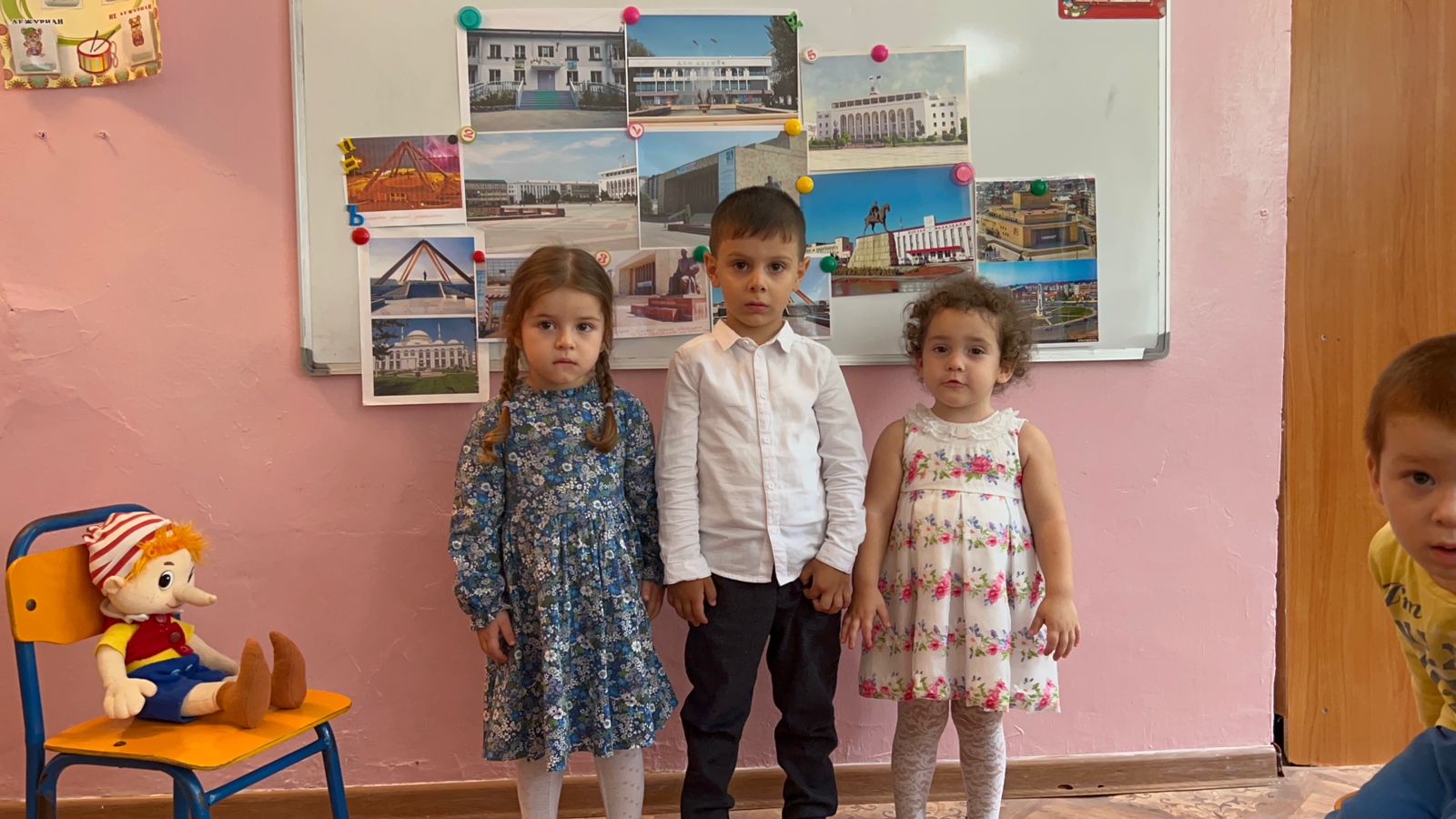 ПОДГОТОВИЛ ВОСПИТАТЕЛЬ:ОМАРОВА З.А.МАХАЧКАЛА 2022Г.ЗадачиОбразовательные:-Формировать элементарное представление о малой Родине городе Махачкале; формировать понятие «город».-Дать элементарные представления о городе; подвести к пониманию того, что в городе много улиц, многоэтажных домов, разных машин.    Развивающие:  -Развивать диалогическую форму речи, зрительное восприятие, внимание, память, мышление. - Активизировать в речи слова: город, улица, школа, магазин, Махачкала , высокий , низкий .     Воспитательные:- Воспитывать любовь к родному городу, желание узнать свой город. Предварительная работа: Рассматривание открыток, слайды с изображением видов города Махачкалы.Сюжетная игра: «Мы идём по улице» Дидактическая игра: «Дома на нашей улице»Беседа: «Моя Родина»Содержание:Воспитатель: Дети, послушайте какое стихотворение, я хочу вам прочитать.«Не найдете нигде на светеСреди сосен иных городов.Лучше нашего, где рассветы Улыбаются в окнах домов. Полюбуйтесь, как прекрасенГород наш родной,Не увидите нигде выКрасоты такой.Воспитатель: Скажите, о чем говорится в стихотворении?Дети: О городе.Воспитатель: В каком городе мы с вами живем?Дети: В городе Махачкала. Воспитатель: А как называют нас, жителей города?Дети: Махачкалинцы.Воспитатель: Что мы называем Родиной?Дети: Место, где мы родились, живем, ходим в детский сад, здесь работают наши мамы и папы. Воспитатель: Сегодня я встретила Буратино, он был очень грустный. Буратино приехал в наш город, но он ничего о нем не знает и просит нас познакомить его с нашим родным городом.Ребята, вы хотите рассказать о нашем городе Махачкала?Дети: Да!3. Поисковый этапВоспитатель: Как мы можем помочь Буратине?Дети: Мы расскажем ему об интересных и красивых зданиях, которые есть в нашем городе, прочитаем стихотворение о городе Махачкала, научим его играть в народную игру, покажем, как можно быстро доехать до нашего детского сада.Воспитатель: А поможет нам в этом волшебный экран. 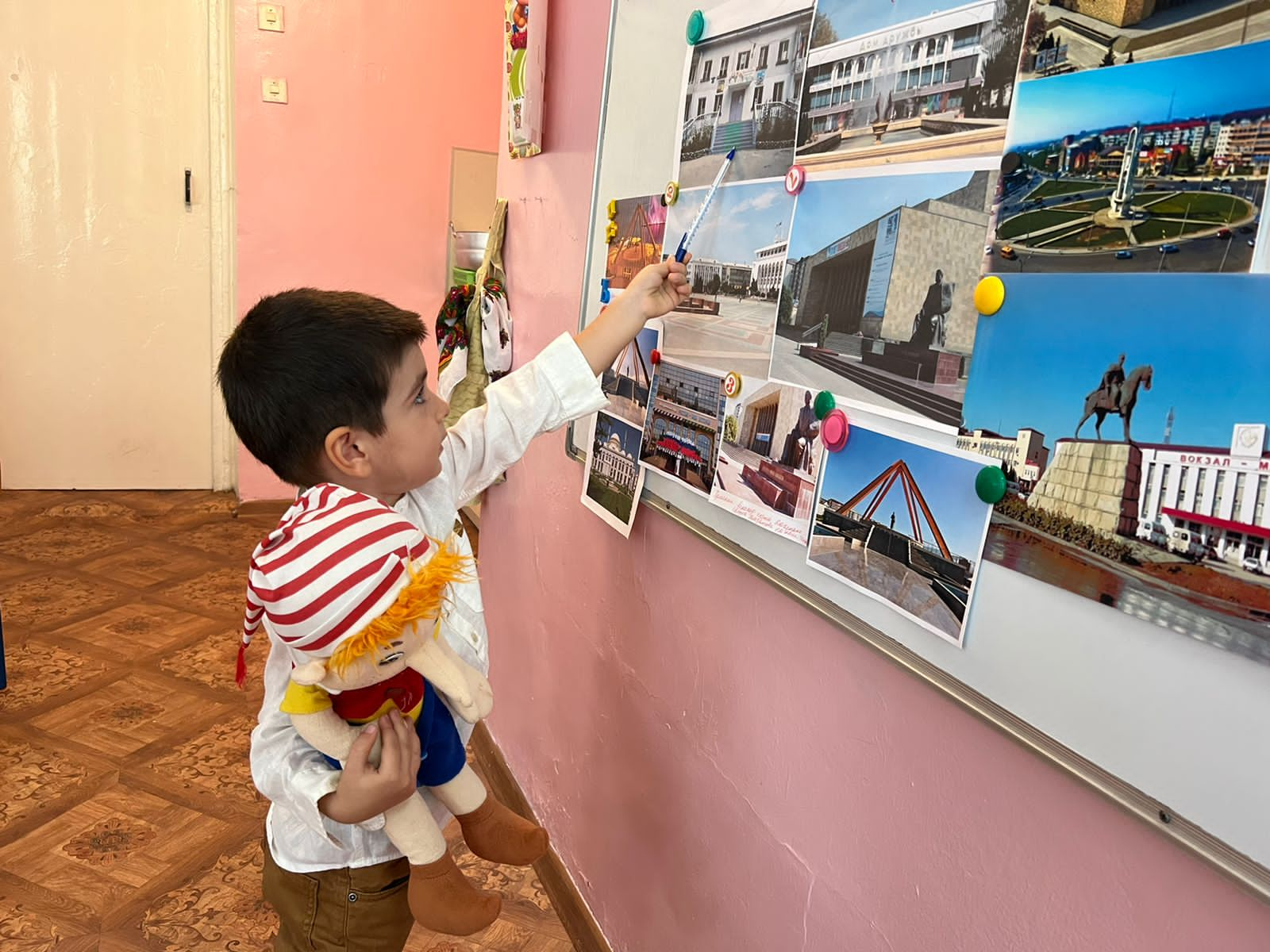 4. Практический этап 1.На экране слайд с изображением детского сада.Воспитатель: Что это за здание? Дети: Это наш детский сад. Воспитатель: Как называется наш детский сад?Дети: «Радуга».Воспитатель: На какой улице он расположен?Дети: На улице Ирчи Казака. Воспитатель: Что делают дети в детском саду?Дети: Играют, гуляют, занимаются. На экране слайд с изображением Дома культуры.Воспитатель: А как называется это красивое здание? Дети: Это Дом культуры. Воспитатель: Дом культуры нужен для активного отдыха жителей города. А что вы интересного видели здесь с родителями?Дети: Театр, цирк, спектакль. На экране слайд с изображением кинотеатра «Россия».Воспитатель: А что это?— Что делают в кинотеатре? — Какие фильмы или мультфильмы вы смотрели?— Как надо вести себя в кинотеатре?Ответы детей.На экране слайд с изображением Центральной площади.Воспитатель: Как называется это место?Дети: Центральная площадь. Воспитатель: Площадь какая?Дети: Большая, красивая, широкая. — Центральная площадь считается центром города Махачкала. Здесь проходят торжественные мероприятия нашего города. Воспитатель: Как вы проводите время с родителями на площади? Дети: Мы ходили на Новый год на елку, катались на каруселях, смотрели салют, концерт. Воспитатель: Вот эти красивые места очень любят посещать махачкалинцы. Приходите сюда с родителями, и узнаете много нового и интересного.Игра «Передай сердечко и скажи словечко».Дети по кругу передают воздушный шар в виде сердечка и говорят красивые, ласковые слова, про город Махачкала. (Например: красивый, тихий, большой, веселый, знаменитый, уютный, чистый, спокойный, зеленый, интересный, старинный и тд.)Воспитатель: Наш город знаменитый. О нем написано много стихов. Давайте послушаем их.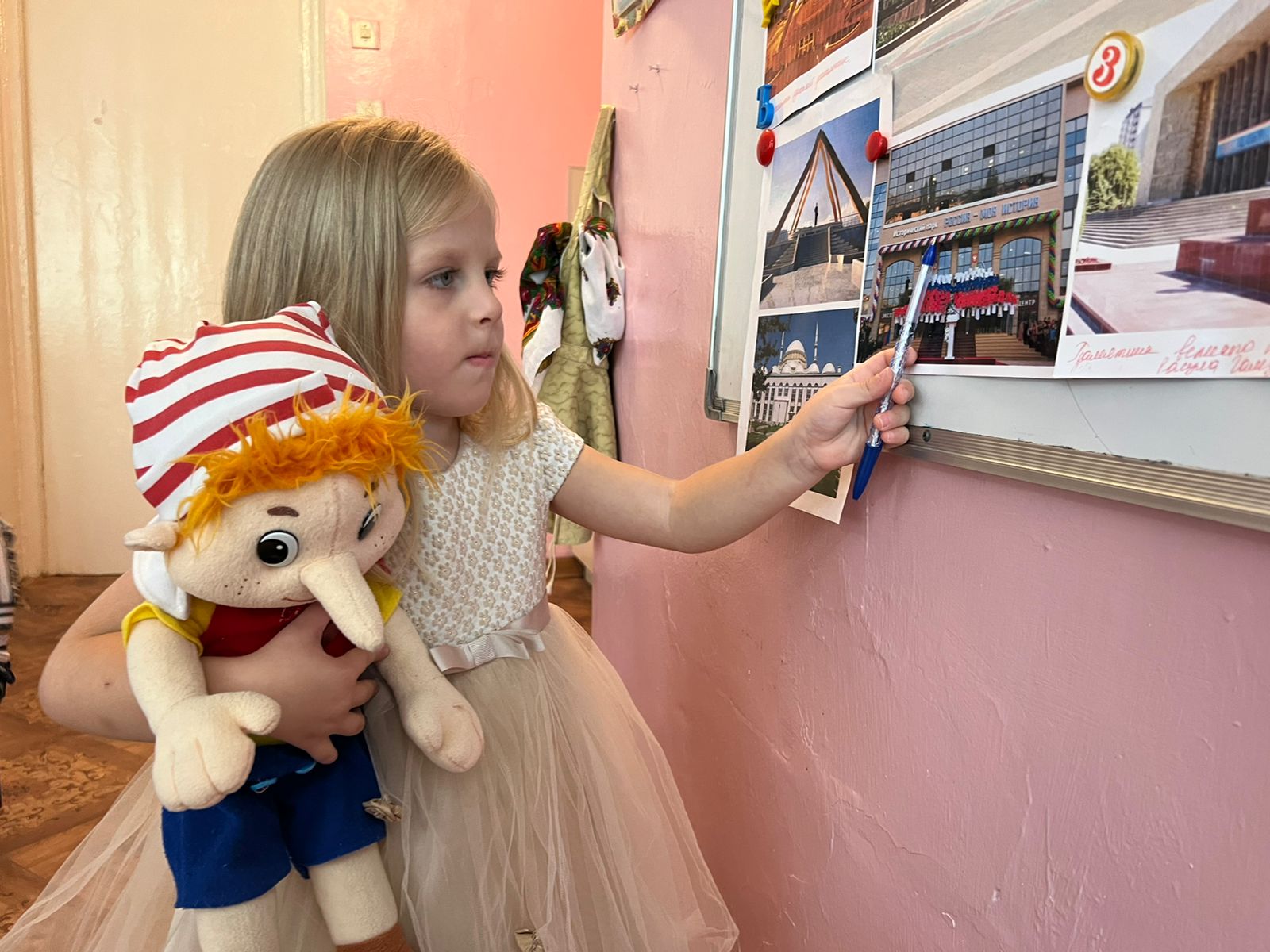 Ясмина: Наш город Махачкала Красивый, большой Здесь люди живут С открытой душой.Здесь парки и школыБольшие дома,Здесь бьют родники, Льется вода.Кардашова: Люблю я город свой, Люблю я край родной,И рада, что живу я тут,Где новых все открытий ждут. Адам: Наш город расцветает,Как будто он живой.И каждый гость пусть знает,Про город -МахачкалаВоспитатель: Мы узнали о том, что город Махачкала красивый, здесь живут добрые жители, есть большие дома, парки, школы.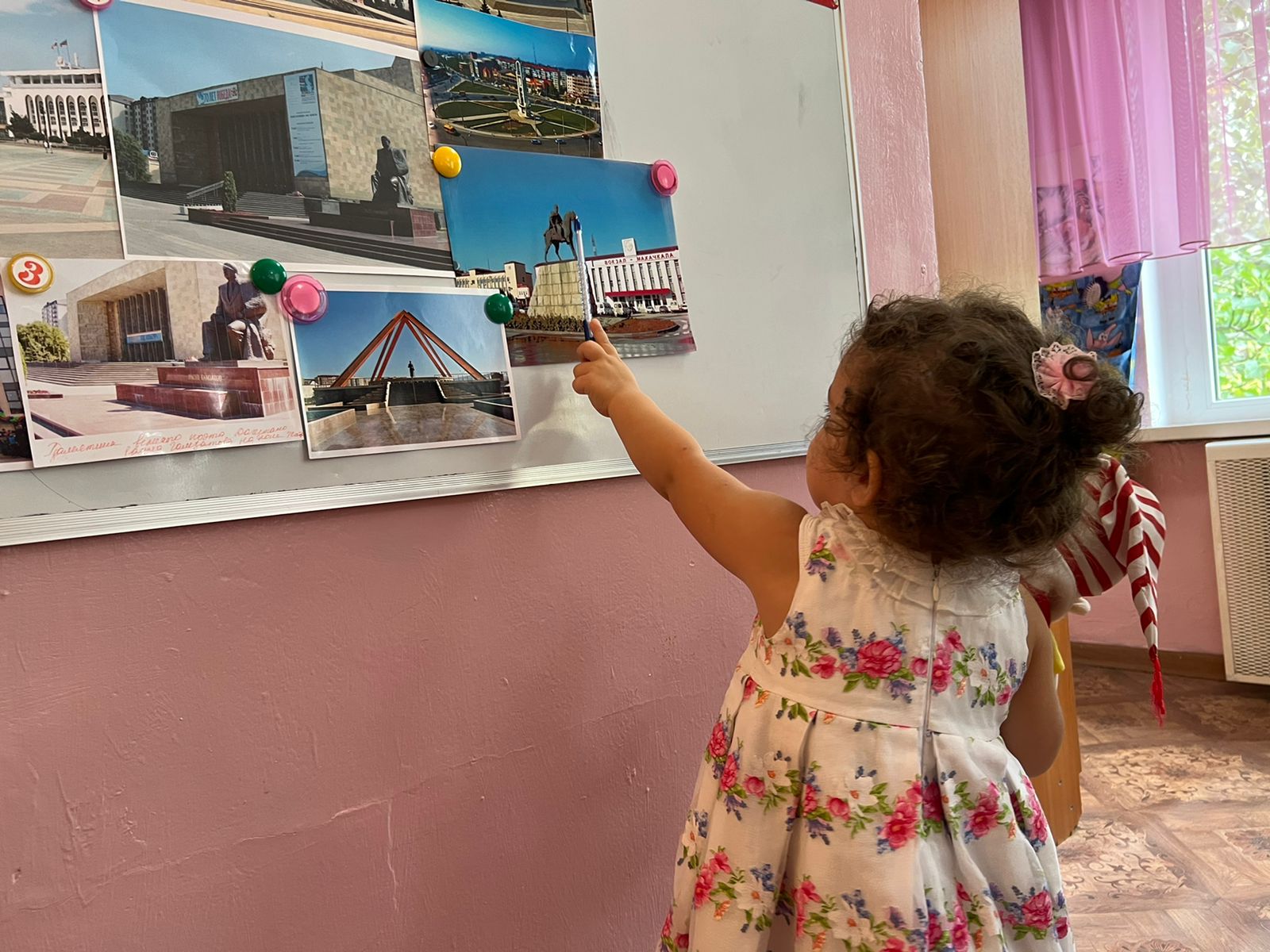  Проводится пальчиковая игра «В нашем городе»:— Очень любим город мы,За то, что с лета до зимы Встречаем радостных друзей,И в парк пойти, и на катокИ погулять в любой денек!(Дети выполняют гимнастику в соответствии с текстом). Проводится Дагестанская игра: «Говори сорока смело»5.Рефлексивно-оценочный этапВоспитатель: О каком городе мы говорили сегодня на занятии?— Что вам понравилось?— Вы были внимательными, активными. Выразительно читали стихи Кардашова Фатима, Ясмина и АдамВы молодцы!—Ребята, посмотрите, Буратино улыбается. Он узнал много интересного и нового о городе Махачкала.Ответы детей.Воспитатель: Наша беседа подходит к концу. Любите и уважайте свой город. Цените и никогда его не забывайте, ведь Махачкала — это ваш родной город.А я на память хочу вам подарить медали с эмблемой нашего города. Дети прощаются и уходят.